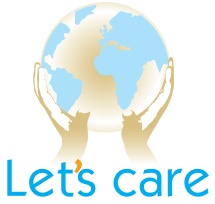 Functieomschrijving Stagiaires/Vrijwilligers Eco farm Achtergrond Stichting Let’s CareStichting Let’s Care heeft, op de Filipijnen, een rehabilitatieprogramma voor mishandelde en misbruikte meisjes, een straatjongensproject en een eco farm. Daarnaast werken we nauw samen met lokale overheden en organisaties. Op onze eco farm (2800m2) verbouwen we onze groenten en fruit en daarnaast hebben we een kippenfarm en een groentekas. Voor deze eco farm zijn wij op zoek naar stagiaires/ vrijwilligers die onder leiding van onze farm manager hier hun kennis en tijd willen delen. Titel: Stagiaire/vrijwilliger Eco farmLocatie: San Jose, Antique, Panay Island, FilipijnenTijdsbestek: BespreekbaarContract: Stagiaire/vrijwilliger, niet betaaldRapporteren aan: Farm managerTakenOnkruid wieden, water geven, grondbewerking voor nieuwe groenten, oogsten, eco vriendelijk beheer van ziektes en plagen, verzamelen van zaden voor herplanting, rapporteren van data over ziekten, plagen en nutriënten, eco vriendelijk bemesten, voeren van de kippen en de hanen, bijhouden van de legproductie en ziekten, verzamelen van de eieren, schoonhouden en onderhouden van de hokken. Daarnaast zijn wij zeker opzoek naar stagiaires/vrijwilligers die kennis hebben over hoe we deze producten beter op de markt kunnen brengen en onze oogst kunnen verbeteren, zodat we er meer inkomsten uit genereren. Wij staan ook erg open voor nieuwe, innovatieve ideeën.Wie zoeken wij?Wij zijn op zoek naar studenten en/of vrijwilligers die een achtergrond hebben in tropische landbouw, Fair Trade Management, Rural Development, Plant Science of een dergelijke relevante studieachtergrond. Heb je een andere achtergrond, maar wel veel ervaring op dit gebied dan nodigen wij ook jou uit om te reageren. Interesse?Ben je helemaal enthousiast geworden? Meld je meteen aan via http://letscare.net/aanmelden/ Mocht je nog vragen hebben of meer informatie willen, mail ons of bezoek onze website. Vriendelijke groet,Martine KoemansManager Income Generating Projectswww.letscare.net workstudytravel@letscare.net martinekoemans@letscare.net